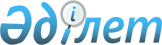 "2018 - 2020 жылдарға арналған қалалық бюджет туралы" Саран қалалық мәслихатының 2017 жылғы 21 желтоқсандағы 20 сессиясының № 216 шешіміне өзгерістер енгізу туралы
					
			Мерзімі біткен
			
			
		
					Қарағанды облысы Саран қалалық мәслихатының 2018 жылғы 23 тамыздағы 28 сессиясының № 314 шешімі. Қарағанды облысының Әділет департаментінде 2018 жылғы 14 қыркүйекте № 4938 болып тіркелді. Мерзімі өткендіктен қолданыс тоқтатылды
      Қазақстан Республикасының 2008 жылғы 4 желтоқсандағы Бюджет кодексіне, Қазақстан Республикасының 2001 жылғы 23 қаңтардағы "Қазақстан Республикасындағы жергілікті мемлекеттік басқару және өзін-өзі басқару туралы" Заңына сәйкес, Саран қалалық мәслихаты ШЕШІМ ЕТТІ:
      1. "2018 - 2020 жылдарға арналған қалалық бюджет туралы" Саран қалалық мәслихатының 2017 жылғы 21 желтоқсандағы 20 сессиясының № 216 шешіміне (нормативтік құқықтық актілерді мемлекеттік тіркеудің Тізілімінде № 4511 болып тіркелген, "Саран газеті" газетінің 2017 жылғы 30 желтоқсандағы № 95 санында, Қазақстан Республикасы нормативтік құқықтық актілерінің электрондық түрде эталондық бақылау банкінде 2018 жылы 5 қаңтарда жарияланған) келесі өзгерістер енгізілсін:
      1-тармақ келесі редакцияда жазылсын:
      "1. 2018-2020 жылдарға арналған қалалық бюджет сәйкесінше 1, 2, 3, қосымшаларға сәйкес, оның ішінде 2018 жылға арналған бюджет 1-қосымшаға сәйкес, келесі көлемдерде бекітілсін:
      1) кірістер – 5 137 705 мың теңге, оның ішінде:
      салық түсімдері бойынша – 1 116 112 мың теңге;
      салықсыз түсімдер бойынша – 23 278 мың теңге;
      негізгі капиталды сатудан түскен түсімдер бойынша – 42 505 мың теңге;
      трансферттер түсімдері бойынша – 3 955 810 мың теңге;
      2) шығындар – 5 179 891 мың теңге;
      3) таза бюджеттік кредиттеу – 0 мың теңге:
      бюджеттік кредиттер – 0 мың теңге;
      бюджеттік кредиттерді өтеу – 0 мың теңге;
      4) қаржы активтерімен жасалған операциялар бойынша сальдо – 30 282 мың теңге:
      қаржы активтерін сату – 30 282 мың теңге;
      мемлекеттің қаржы активтерін сатудан түскен түсімдер – 0 мың теңге;
      5) бюджет тапшылығы (профициті) – минус 72 468 мың теңге;
      6) бюджет тапшылығын қаржыландыру (профицитін пайдалану) – 72 468 мың теңге:
      қарыздар түсімі – 0 мың теңге;
      қарызды өтеу – 0 мың теңге;
      бюджеттік қаржының пайдаланылатын қалдықтары – 72 468 мың теңге.";
      көрсетілген шешімнің 1, 4 - қосымшасы осы шешімнің 1, 2 - қосымшасына сәйкес жаңа редакцияда жазылсын. 
      2. Осы шешім 2018 жылғы 1 - қаңтардан бастап қолданысқа енгізіледі. 2018 жылға арналған қалалық бюджет Жоғары тұрған бюджеттен 2018 жылға Саран қаласының бюджетіне бөлінген нысаналы трансферттер 
					© 2012. Қазақстан Республикасы Әділет министрлігінің «Қазақстан Республикасының Заңнама және құқықтық ақпарат институты» ШЖҚ РМК
				
      Сессия төрағасы 

М. Мамирова

      Мәслихат хатшысы 

Ө. Баймағанбетов
Саран қалалық мәслихатының
2018 жылғы 23 тамыздағы
28 сессиясының № 314 шешіміне
1 қосымша
Саран қалалық мәслихатының2017 жылғы 21 желтоқсандағы20 сессиясының № 216 шешіміне1 қосымша
Санаты
Санаты
Санаты
Санаты
Сомасы (мың теңге)
Сыныбы
Сыныбы
Сыныбы
Сомасы (мың теңге)
Ішкі сыныбы
Ішкі сыныбы
Сомасы (мың теңге)
Атауы
Сомасы (мың теңге)
1
2
3
4
5
І. Кірістер
5 137 705
1
Салықтық түсімдер
1116112
01
Табыс салығы
372527
2
Жеке табыс салығы
372527
03
Әлеуметтiк салық
240129
1
Әлеуметтік салық
240129
04
Меншiкке салынатын салықтар
387193
1
Мүлiкке салынатын салықтар
115327
3
Жер салығы
203949
4
Көлiк құралдарына салынатын салық
67911
5
Бірыңғай жер салығы
6
05
Тауарларға, жұмыстарға және қызметтерге салынатын ішкі салықтар
104363
2
Акциздер
3100
3
Табиғи және басқа да ресурстарды пайдаланғаны үшiн түсетiн түсiмдер
56800
4
Кәсiпкерлiк және кәсiби қызметтi жүргiзгенi үшiн алынатын алымдар
43858
5
Ойын бизнесіне салық
605
08
Заңдық маңызы бар әрекеттерді жасағаны және (немесе) оған уәкілеттігі бар мемлекеттік органдар немесе лауазымды адамдар құжаттар бергені үшін алынатын міндетті төлемдер
11900
1
Мемлекеттік баж
11900
2
Салықтық емес түсiмдер
23278
01
Мемлекеттік меншіктен түсетін кірістер
21278
1
Мемлекеттік кәсіпорындардың таза кірісі бөлігінің түсімдері
12
4
Мемлекет меншігінде тұрған, заңды тұлғалардағы қатысу үлесіне кірістер
721
5
Мемлекет меншігіндегі мүлікті жалға беруден түсетін кірістер
20545
06
Басқа да салықтық емес түсiмдер
2000
1
Басқа да салықтық емес түсiмдер
2000
3
Негізгі капиталды сатудан түсетін түсімдер
42505
01
Мемлекеттік мекемелерге бекітілген мемлекеттік мүлікті сату
25045
1
Мемлекеттік мекемелерге бекітілген мемлекеттік мүлікті сату
25045
03
Жердi және материалдық емес активтердi сату
17460
1
Жерді сату
12229
2
Материалдық емес активтерді сату 
5231
4
Трансферттердің түсімдері
3 955 810
02
Мемлекеттiк басқарудың жоғары тұрған органдарынан түсетiн трансферттер
3 955 810 
2
Облыстық бюджеттен түсетiн трансферттер
3 955 810
Функционалдық топ
Функционалдық топ
Функционалдық топ
Функционалдық топ
Функционалдық топ
Сомасы (мың теңге)
Функционалдық кіші топ
Функционалдық кіші топ
Функционалдық кіші топ
Функционалдық кіші топ
Сомасы (мың теңге)
Бюджеттік бағдарламалардың әкімшісі
Бюджеттік бағдарламалардың әкімшісі
Бюджеттік бағдарламалардың әкімшісі
Сомасы (мың теңге)
Бюджеттік бағдарлама
Бюджеттік бағдарлама
Сомасы (мың теңге)
Атауы
Сомасы (мың теңге)
1
2
3
4
5
6
II. Шығындар
5179891
01
Жалпы сипаттағы мемлекеттiк қызметтер 
347609
1
Мемлекеттiк басқарудың жалпы функцияларын орындайтын өкiлдi, атқарушы және басқа органдар
190756
112
Аудан (облыстық маңызы бар қала) мәслихатының аппараты
26286
001
Аудан (облыстық маңызы бар қала) мәслихатының қызметін қамтамасыз ету жөніндегі қызметтер
25396
003
Мемлекеттік органның күрделі шығыстары
890
122
Аудан (облыстық маңызы бар қала) әкімінің аппараты
164470
001
Аудан (облыстық маңызы бар қала) әкімінің қызметін қамтамасыз ету жөніндегі қызметтер
123376
003
Мемлекеттік органның күрделі шығыстары
41094
2
Қаржылық қызмет
20643
459
Ауданның (облыстық маңызы бар қаланың) экономика және қаржы бөлімі
20643
003
Салық салу мақсатында мүлікті бағалауды жүргізу
2613
010
Жекешелендіру, коммуналдық меншікті басқару, жекешелендіруден кейінгі қызмет және осыған байланысты дауларды реттеу
18030
5
Жоспарлау және статистикалық қызмет
250
459
Ауданның (облыстық маңызы бар қаланың) экономика және қаржы бөлімі
250
 061
Бюджеттік инвестициялар және мемлекеттік-жекешелік әріптестік, оның ішінде концессия мәселелері жөніндегі құжаттаманы сараптау және бағалау
250
9
Жалпы сипаттағы өзге де мемлекеттiк қызметтер
135960
454
Ауданның (облыстық маңызы бар қаланың) кәсіпкерлік және ауыл шаруашылығы бөлімі
27606
001
Жергілікті деңгейде кәсіпкерлікті және ауыл шаруашылығын дамыту саласындағы мемлекеттік саясатты іске асыру жөніндегі қызметтер
26832
007
Мемлекеттік органның күрделі шығыстары
774
459
Ауданның (облыстық маңызы бар қаланың) экономика және қаржы бөлімі
37067
001
Ауданның (облыстық маңызы бар қаланың) экономикалық саясаттын қалыптастыру мен дамыту, мемлекеттік жоспарлау, бюджеттік атқару және коммуналдық меншігін басқару саласындағы мемлекеттік саясатты іске асыру жөніндегі қызметтер
36377
015
Мемлекеттік органның күрделі шығыстары
690
492
Ауданның (облыстық маңызы бар қаланың) тұрғын үй-коммуналдық шаруашылығы, жолаушылар көлігі, автомобиль жолдары және тұрғын үй инспекциясы бөлімі
71287
001
Жергілікті деңгейде тұрғын үй-коммуналдық шаруашылық, жолаушылар көлігі, автомобиль жолдары және тұрғын үй инспекциясы саласындағы мемлекеттік саясатты іске асыру жөніндегі қызметтер
70987
013
Мемлекеттік органның күрделі шығыстары
300
02
Қорғаныс
9070
1
Әскери мұқтаждар
6570
122
Аудан (облыстық маңызы бар қала) әкімінің аппараты
6570
005
Жалпыға бірдей әскери міндетті атқару шеңберіндегі іс-шаралар
6570
2
Төтенше жағдайлар жөнiндегi жұмыстарды ұйымдастыру
2500
122
Аудан (облыстық маңызы бар қала) әкімінің аппараты
2500
006
Аудан (облыстық маңызы бар қала) ауқымындағы төтенше жағдайлардың алдын алу және оларды жою
2000
007
Аудандық (қалалық) ауқымдағы дала өрттерінің, сондай-ақ мемлекеттік өртке қарсы қызмет органдары құрылмаған елдi мекендерде өрттердің алдын алу және оларды сөндіру жөніндегі іс-шаралар
500
03
Қоғамдық тәртіп, қауіпсіздік, құқықтық, сот, қылмыстық-атқару қызметі
24239
9
Қоғамдық тәртіп және қауіпсіздік саласындағы басқа да қызметтер
24239
492
Ауданның (облыстық маңызы бар қаланың) тұрғын үй-коммуналдық шаруашылығы, жолаушылар көлігі, автомобиль жолдары және тұрғын үй инспекциясы бөлімі
24239
021
Елдi мекендерде жол қозғалысы қауiпсiздiгін қамтамасыз ету
24239
04
Бiлiм беру
2326567
1
Мектепке дейiнгi тәрбие және оқыту
478488
464
Ауданның (облыстық маңызы бар қаланың) білім бөлімі
478488
009
Мектепке дейінгі тәрбие мен оқыту ұйымдарының қызметін қамтамасыз ету
15700
040
Мектепке дейінгі білім беру ұйымдарында мемлекеттік білім беру тапсырысын іске асыруға
462788
2
Бастауыш, негізгі орта және жалпы орта білім беру
1407379
464
Ауданның (облыстық маңызы бар қаланың) білім бөлімі
1406268
003
Жалпы білім беру
1191990
006
Балаларға қосымша білім беру
214278
467
Ауданның (облыстық маңызы бар қаланың) құрылыс бөлімі
1111
024
Бастауыш, негізгі орта және жалпы орта білім беру объектілерін салу және реконструкциялау
1111
9
Бiлiм беру саласындағы өзге де қызметтер
440700
464
Ауданның (облыстық маңызы бар қаланың) білім бөлімі
440700
001
Жергілікті деңгейде білім беру саласындағы мемлекеттік саясатты іске асыру жөніндегі қызметтер
30073
005
Ауданның (облыстық маңызы бар қаланың) мемлекеттік білім беру мекемелер үшін оқулықтар мен оқу-әдiстемелiк кешендерді сатып алу және жеткізу
68529
015
Жетім баланы (жетім балаларды) және ата-аналарының қамқорынсыз қалған баланы (балаларды) күтіп-ұстауға қамқоршыларға (қорғаншыларға) ай сайынға ақшалай қаражат төлемі
28041
022
Жетім баланы (жетім балаларды) және ата-анасының қамқорлығынсыз қалған баланы (балаларды) асырап алғаны үшін Қазақстан азаматтарына біржолғы ақша қаражатын төлеуге арналған төлемдер
731
067
Ведомстволық бағыныстағы мемлекеттік мекемелер мен ұйымдардың күрделі шығыстары
307171
068
Халықтың компьютерлік сауаттылығын арттыруды қамтамасыз ету
6155
06
Әлеуметтiк көмек және әлеуметтiк қамсыздандыру
376028
1
Әлеуметтiк қамсыздандыру
18069
451
Ауданның (облыстық маңызы бар қаланың) жұмыспен қамту және әлеуметтік бағдарламалар бөлімі
9752
005
Мемлекеттік атаулы әлеуметтік көмек 
9752
464
Ауданның (облыстық маңызы бар қаланың) білім бөлімі
8317
030
Патронат тәрбиешілерге берілген баланы (балаларды) асырап бағу 
8317
2
Әлеуметтiк көмек
285594
451
Ауданның (облыстық маңызы бар қаланың) жұмыспен қамту және әлеуметтік бағдарламалар бөлімі
278380
002
Жұмыспен қамту бағдарламасы
106565
006
Тұрғын үйге көмек көрсету
19670
007
Жергілікті өкілетті органдардың шешімі бойынша мұқтаж азаматтардың жекелеген топтарына әлеуметтік көмек
25745
010
Үйден тәрбиеленіп оқытылатын мүгедек балаларды материалдық қамтамасыз ету
645
014
Мұқтаж азаматтарға үйде әлеуметтiк көмек көрсету
55167
017
Оңалтудың жеке бағдарламасына сәйкес мұқтаж мүгедектердi мiндеттi гигиеналық құралдармен қамтамасыз ету, қозғалуға қиындығы бар бірінші топтағы мүгедектерге жеке көмекшінің және есту бойынша мүгедектерге қолмен көрсететiн тіл маманының қызметтерін ұсыну 
49894
023
Жұмыспен қамту орталықтарының қызметін қамтамасыз ету
20694
464
Ауданның (облыстық маңызы бар қаланың) білім бөлімі
7214
008
Жергілікті өкілді органдардың шешімі бойынша білім беру ұйымдарының күндізгі оқу нысанында оқитындар мен тәрбиеленушілерді қоғамдық көлікте (таксиден басқа) жеңілдікпен жол жүру түрінде әлеуметтік қолдау
7214
9
Әлеуметтiк көмек және әлеуметтiк қамтамасыз ету салаларындағы өзге де қызметтер
72365
451
Ауданның (облыстық маңызы бар қаланың) жұмыспен қамту және әлеуметтік бағдарламалар бөлімі
72365
001
Жергілікті деңгейде халық үшін әлеуметтік бағдарламаларды жұмыспен қамтуды қамтамасыз етуді іске асыру саласындағы мемлекеттік саясатты іске асыру жөніндегі қызметтер
37842
011
Жәрдемақыларды және басқа да әлеуметтік төлемдерді есептеу, төлеу мен жеткізу бойынша қызметтерге ақы төлеу
531
021
Мемлекеттік органның күрделі шығыстары
1359
050
Қазақстан Республикасында мүгедектердің құқықтарын қамтамасыз ету және өмір сүру сапасын жақсарту жөніндегі 2012 - 2018 жылдарға арналған іс-шаралар жоспарын іске асыру
32047
054
Үкіметтік емес ұйымдарда мемлекеттік әлеуметтік тапсырысты орналастыру
292
067
Ведомстволық бағыныстағы мемлекеттік мекемелер мен ұйымдардың күрделі шығыстары
294
07
Тұрғын үй-коммуналдық шаруашылық
542990
1
Тұрғын үй шаруашылығы
181418
467
Ауданның (облыстық маңызы бар қаланың) құрылыс бөлімі
175341
003
Коммуналдық тұрғын үй қорының тұрғын үйін жобалау және (немесе) салу, реконструкциялау
126790
004
Инженерлік-коммуникациялық инфрақұрылымды жобалау, дамыту және (немесе) жайластыру
48551
492
Ауданның (облыстық маңызы бар қаланың) тұрғын үй-коммуналдық шаруашылығы, жолаушылар көлігі, автомобиль жолдары және тұрғын үй инспекциясы бөлімі
6077
003
Мемлекеттік тұрғын үй қорын сақтауды үйымдастыру
3000
033
Инженерлік-коммуникациялық инфрақұрылымды жобалау, дамыту және (немесе) жайластыру 
1000
049
Көп пәтерлі тұрғын үйлерде энергетикалық аудит жүргізу
2077
2
Коммуналдық шаруашылық
144077
467
Ауданның (облыстық маңызы бар қаланың) құрылыс бөлімі
59149
005
Коммуналдық шаруашылығын дамыту 
16041
006
Сумен жабдықтау және су бұру жүйесін дамыту
43108
492
Ауданның (облыстық маңызы бар қаланың) тұрғын үй-коммуналдық шаруашылығы, жолаушылар көлігі, автомобиль жолдары және тұрғын үй инспекциясы бөлімі
84928
011
Шағын қалаларды жылумен жабдықтауды үздіксіз қамтамасыз ету
71178
014
Қаланы және елді мекендерді абаттандыруды дамыту
10750
028
Коммуналдық шаруашылықты дамыту
1500
029
Сумен жабдықтау және су бұру жүйелерін дамыту
1500
3
Елді-мекендерді көркейту
217495
492
Ауданның (облыстық маңызы бар қаланың) тұрғын үй-коммуналдық шаруашылығы, жолаушылар көлігі, автомобиль жолдары және тұрғын үй инспекциясы бөлімі
217495
015
Елдi мекендердегі көшелердi жарықтандыру
67652
016
Елдi мекендердiң санитариясын қамтамасыз ету
2159
017
Жерлеу орындарын ұстау және туыстары жоқ адамдарды жерлеу
8198
018
Елдi мекендердi абаттандыру және көгалдандыру
139486
08
Мәдениет, спорт, туризм және ақпараттық кеңістiк
236542
1
Мәдениет саласындағы қызмет
63304
455
Ауданның (облыстық маңызы бар қаланың) мәдениет және тілдерді дамыту бөлімі
63304
003
Мәдени-демалыс жұмысын қолдау
63304
2
Спорт
21150
465
Ауданның (облыстық маңызы бар қаланың) дене шынықтыру және спорт бөлімі
21150
001
Жергілікті деңгейде дене шынықтыру және спорт саласындағы мемлекеттік саясатты іске асыру жөніндегі қызметтер
8670
004
Мемлекеттік органның күрделі шығыстары
365
006
Аудандық (облыстық маңызы бар қалалық) деңгейде спорттық жарыстар өткiзу
8222
007
Әртүрлi спорт түрлерi бойынша аудан (облыстық маңызы бар қала) құрама командаларының мүшелерiн дайындау және олардың облыстық спорт жарыстарына қатысуы
3893
3
Ақпараттық кеңiстiк
92195
455
Ауданның (облыстық маңызы бар қаланың) мәдениет және тілдерді дамыту бөлімі
67027
006
Аудандық (қалалық) кiтапханалардың жұмыс iстеуi
57334
007
Мемлекеттiк тiлдi және Қазақстан халқының басқа да тiлдерін дамыту
9693
456
Ауданның (облыстық маңызы бар қаланың) ішкі саясат бөлімі
25168
002
Мемлекеттік ақпараттық саясат жүргізу жөніндегі қызметтер
25168
9
Мәдениет, спорт, туризм және ақпараттық кеңiстiктi ұйымдастыру жөнiндегi өзге де қызметтер
59893
455
Ауданның (облыстық маңызы бар қаланың) мәдениет және тілдерді дамыту бөлімі
15621
001
Жергілікті деңгейде тілдерді және мәдениетті дамыту саласындағы мемлекеттік саясатты іске асыру жөніндегі қызметтер
11944
032
Ведомстволық бағыныстағы мемлекеттік мекемелер мен ұйымдардың күрделі шығыстары
3677
456
Ауданның (облыстық маңызы бар қаланың) ішкі саясат бөлімі
44272
001
Жергілікті деңгейде ақпарат, мемлекеттілікті нығайту және азаматтардың әлеуметтік сенімділігін қалыптастыру саласында мемлекеттік саясатты іске асыру жөніндегі қызметтер
34595
003
Жастар саясаты саласында іс-шараларды іске асыру
9162
006
Мемлекеттік органның күрделі шығыстары
300
032
Ведомстволық бағыныстағы мемлекеттік мекемелер мен ұйымдардың күрделі шығыстары
215
10
Ауыл, су, орман, балық шаруашылығы, ерекше қорғалатын табиғи аумақтар, қоршаған ортаны және жануарлар дүниесін қорғау, жер қатынастары
37612
1
Ауыл шаруашылығы
23461
473
Ауданның (облыстық маңызы бар қаланың) ветеринария бөлімі
23461
001
Жергілікті деңгейде ветеринария саласындағы мемлекеттік саясатты іске асыру жөніндегі қызметтер
13430
005
Мал көмінділерінің (биотермиялық шұңқырлардың) жұмыс істеуін қамтамасыз ету
1650
006
Ауру жануарларды санитарлық союды ұйымдастыру
1359
007
Қаңғыбас иттер мен мысықтарды аулауды және жоюды ұйымдастыру
1629
009
Жануарлардың энзоотиялық аурулары бойынша ветеринариялық іс-шараларды жүргізу
13
010
Ауыл шаруашылығы жануарларын сәйкестендіру жөніндегі іс-шараларды өткізу
892
011
Эпизоотияға қарсы іс-шаралар жүргізу
4088
047
Жануарлардың саулығы мен адамның денсаулығына қауіп төндіретін, алып қоймай залалсыздандырылған (зарарсыздандырылған) және қайта өңделген жануарлардың, жануарлардан алынатын өнімдер мен шикізаттың құнын иелеріне өтеу
400
6
Жер қатынастары
14151
463
Ауданның (облыстық маңызы бар қаланың) жер қатынастары бөлімі
14151
001
Аудан (облыстық маңызы бар қала) аумағында жер қатынастарын реттеу саласындағы мемлекеттік саясатты іске асыру жөніндегі қызметтер
14151
11
Өнеркәсіп, сәулет, қала құрылысы және құрылыс қызметі
39933
2
Сәулет, қала құрылысы және құрылыс қызметі
39933
467
Ауданның (облыстық маңызы бар қаланың) құрылыс бөлімі
26820
001
Жергілікті деңгейде құрылыс саласындағы мемлекеттік саясатты іске асыру жөніндегі қызметтер
26338
017
Мемлекеттік органның күрделі шығыстары
482
468
Ауданның (облыстық маңызы бар қаланың) сәулет және қала құрылысы бөлімі
13113
001
Жергілікті деңгейде сәулет және қала құрылысы саласындағы мемлекеттік саясатты іске асыру жөніндегі қызметтер
13113
12
Көлiк және коммуникация
785512
1
Автомобиль көлiгi
772156
492
Ауданның (облыстық маңызы бар қаланың) тұрғын үй-коммуналдық шаруашылығы, жолаушылар көлігі, автомобиль жолдары және тұрғын үй инспекциясы бөлімі
772156
020
Көлік инфрақұрылымын дамыту
311550
023
Автомобиль жолдарының жұмыс істеуін қамтамасыз ету
116901
045
Аудандық маңызы бар автомобиль жолдарын және елді-мекендердің көшелерін күрделі және орташа жөндеу
343705
9
Көлiк және коммуникациялар саласындағы өзге де қызметтер
13356
492
Ауданның (облыстық маңызы бар қаланың) тұрғын үй-коммуналдық шаруашылығы, жолаушылар көлігі, автомобиль жолдары және тұрғын үй инспекциясы бөлімі
13356
037
Әлеуметтік маңызы бар қалалық (ауылдық), қала маңындағы және ауданішілік қатынастар бойынша жолаушылар тасымалдарын субсидиялау
13356
13
Басқалар
133750
3
Кәсiпкерлiк қызметтi қолдау және бәсекелестікті қорғау
2051
454
Ауданның (облыстық маңызы бар қаланың) кәсіпкерлік және ауыл шаруашылығы бөлімі
2051
006
Кәсіпкерлік қызметті қолдау
2051
9
Басқалар
131699
459
Ауданның (облыстық маңызы бар қаланың) экономика және қаржы бөлімі
5000
012
Ауданның (облыстық маңызы бар қаланың) жергілікті атқарушы органының резерві 
5000
467
Ауданның (облыстық маңызы бар қаланың) құрылыс бөлімі
3000
085
Моноқалаларда бюджеттік инвестициялық жобаларды іске асыру
3000
492
Ауданның (облыстық маңызы бар қаланың) тұрғын үй-коммуналдық шаруашылығы, жолаушылар көлігі, автомобиль жолдары және тұрғын үй инспекциясы бөлімі
123699
044
Моноқалаларды ағымдағы жайластыру
123699
14
Борышқа қызмет көрсету
179
1
Борышқа қызмет көрсету
179
459
Ауданның (облыстық маңызы бар қаланың) экономика және қаржы бөлімі
179
021
Жергілікті атқарушы органдардың облыстық бюджеттен қарыздар бойынша сыйақылар мен өзге де төлемдерді төлеу бойынша борышына қызмет көрсету
179
15
Трансферттер
319860
1
Трансферттер
319860
459
Ауданның (облыстық маңызы бар қаланың) экономика және қаржы бөлімі
319860
006
Пайдаланылмаған (толық пайдаланылмаған) нысаналы трансферттерді қайтару
853
024
Заңнаманы өзгертуге байланысты жоғары тұрған бюджеттің шығындарын өтеуге төменгі тұрған бюджеттен ағымдағы нысаналы трансферттер
105826
038
Субвенциялар
213181
ІІІ. Таза бюджеттік кредиттеу
0
Бюджеттік кредиттер
0
Санаты
Санаты
Санаты
Санаты
Сомасы (мың теңге)
Сыныбы
Сыныбы
Сыныбы
Сомасы (мың теңге)
Iшкi сыныбы
Iшкi сыныбы
Сомасы (мың теңге)
Атауы
Сомасы (мың теңге)
1
2
3
4
5
5
Бюджеттік кредиттерді өтеу
0
Бюджеттік кредиттерді өтеу
0
01
Бюджеттік кредиттерді өтеу
0
1
Мемлекеттік бюджеттен берілген бюджеттік кредиттерді өтеу
0
Функционалдық топ
Функционалдық топ
Функционалдық топ
Функционалдық топ
Функционалдық топ
Сомасы (мың теңге)
Кіші функция
Кіші функция
Кіші функция
Кіші функция
Сомасы (мың теңге)
Бюджеттік бағдарламалардың әкiмшiсi
Бюджеттік бағдарламалардың әкiмшiсi
Бюджеттік бағдарламалардың әкiмшiсi
Сомасы (мың теңге)
Бағдарлама
Бағдарлама
Сомасы (мың теңге)
Атауы
Сомасы (мың теңге)
1
2
3
4
5
6
IV. Қаржы активтерімен операциялар бойынша сальдо
30282
Қаржы активтерін сатып алу
13
Басқалар
30282
9
Басқалар
30282
492
Ауданның (облыстық маңызы бар қаланың) тұрғын үй-коммуналдық шаруашылығы, жолаушылар көлігі, автомобиль жолдары және тұрғын үй инспекциясы бөлімі
30282
065
Заңды тұлғалардың жарғылық капиталын қалыптастыру немесе ұлғайту
30282
Санаты
Санаты
Санаты
Санаты
Сомасы (мың теңге)
Сыныбы
Сыныбы
Сыныбы
Сомасы (мың теңге)
Iшкi сыныбы
Iшкi сыныбы
Сомасы (мың теңге)
Атауы
Сомасы (мың теңге)
1
2
3
4
5
Мемлекеттің қаржы активтерін сатудан түсетін түсімдер
0
Атауы
Сомасы (мың теңге)
1
2
V. Бюджеттің тапшылығы (профициті)
-72468
VI. Бюджет тапшылығын (профицитін пайдалану) қаржыландыру
72468Саран қалалық мәслихатының
2018 жылғы 23 тамыздағы
28 сессиясының № 314 шешіміне
2 қосымша
Саран қалалық мәслихатының2017 жылғы 21 желтоқсандағы20 сессиясының № 216 шешіміне4 қосымша
Атауы
Сомасы,(мың теңге)
1
2
Барлығы
564 832 
оның ішінде:
Ағымдағы нысаналы трансферттер
309 074
Дамуға арналған нысаналы трансфертер
255 758
Ағымдағы нысаналы трансферттер:
309 074
оның ішінде:
"Саран қаласының жұмыспен қамту және әлеуметтік бағдарламалар бөлімі" ММ
94 114
Мемлекеттік атаулы әлеуметтік көмек төлеуге 
4 800
Тұрғындарды жұмыспен қамту орталықтарына әлеуметтік жұмыс жөнінде консультанттар мен ассистенттер енгізуге
2 545
Жұмыс берушінің мүгедектерді жұмысқа орналастыру үшін арнайы жұмыс орындарын ашуға арналған шығындарын қаражаттандыруға 
451
Нәтижелі жұмыспен қамту және жаппай кәсіпкерлікті дамыту бағдарламасы аясында еңбек нарығын дамытуға арналған іс-шараларды жүзеге асыруға 
10 983
Қазақстан Республикасында мүгедектердің құқықтарын қамтамасыз ету және өмір сүру сапасын жақсарту жөніндегі 2012 – 2018 жылдарға арналған іс-шаралар жоспарын жүзеге асыруға 
27 067 
Нәтижелі жұмыспен қамту және жаппай кәсіпкерлікті дамыту бағдарламасы аясында еңбек нарығында қажеттілікке ие кәсіптер мен дағдылар бойынша жұмысшы кадрларды қысқа мерзімді кәсіптік оқытуға
46 084
Нәтижелі жұмыспен қамту және жаппай кәсіпкерлікті дамыту бағдарламасы аясында халықты жұмыспен қамтудың жеке агенттіктерінің қызметіне делдалдық жасауға 
621
Тұрғындарды жұмыспен қамту орталықтарында тартымды еңбекақы жүйесін енгізуге 
1 563
"Саран қаласының білім бөлімі" ММ
112 470
Тіл курстары бойынша тағылымдамадан өткен мұғалімдер мен негізгі қызметкерді оқуда болған уақытында алмастырған мұғалімдерге қосымша ақы төлеуге 
10 894
Сандық білім беру инфрақұрылымын құруға 
25 083
Білім беру ұйымдарындағы интернет-сайттарға автоматты түрде мониторинг жасайтын бағдарламаны орнатуға
216
Білім объектілерінің материалдық-техникалық базасын күтіп ұстауға, нығайтуға және оларды жөндеуден өткізуге
2 000
Жаңартылған білім беру мазмұны бойынша бастауыш, негізгі және жалпы орта білімнің оқу бағдарламаларын іске асыратын білім беру ұйымдарының мұғалімдеріне қосымша ақы төлеуге және жергілікті бюджеттердің қаражаты есебінен шығыстардың осы бағыт бойынша төленген сомаларын өтеуге 
62 310
Білім беру бағдарламаларын іске асыратын ұлттық біліктілік тестінен өткен бастауыш, негізгі және жалпы орта білім беретін мұғалімдерге педагогикалық-шеберлік санаты үшін қосымша ақы төлеуге
11 967
"Саран қаласының ветеринария бөлімі" ММ
413
Аса қауіпті жұқпалы аурулармен ауырған ауылшаруашылығы малдарын санитарлық союға арналған шығындарды өтеуге және вакциналау, ветеринарлық дәрі-дәрмектерді тасымалдау мен сақтау қызметтерін көрсетуге
413
"Саран қаласының тұрғын үй коммуналдық шаруашылығы, жолаушылар көлігі, автомобиль жолдары және тұрғын үй инспекциясы бөлімі" ММ 
102 077
Аудандық маңызы бар автомобиль жолдарын (қала көшелерін) және елді мекендердің көшелерін күрделі, орта және ағымдағы жөндеуден өткізуге 
100 000
Көпқабатты тұрғын үйлерді энергетикалық аудиттан өткізуге
2 077
Дамуға арналған нысаналы трансферттер:
255 758 
оның ішінде:
"Саран қаласының құрылыс бөлімі" ММ
155 758
Коммуналдық тұрғын үй қорының тұрғын үйлерін жобалауға, және (немесе) салуға 
119 271
Инженерлік-коммуникациялық инфрақұрылымды жобалауға, дамытуға және (немесе) жайластыруға
36 487
"Саран қаласының тұрғын үй коммуналдық шаруашылығы, жолаушылар көлігі, автомобиль жолдары және тұрғын үй инспекциясы бөлімі" ММ 
100 000
Көлік инфрақұрылымын дамытуға
100 000